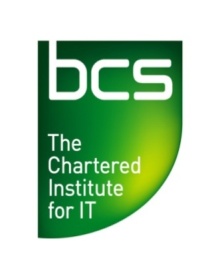 The British Computer SocietyABERDEEN BranchCyber Security Are your devices really that secure ? TUE 22nd November 2016, 18:30 – 19.45(refreshments & chatting from 18.10)Room N309, New Riverside Building, RGU, Garthdee, AberdeenDirections to Robert Gordon University, Garthdee Road:           http://www.rgu.ac.uk/contact-us/how-to-find-usCAR PARKING Car parks near to Riverside Bldg (Entrance 1), free space after 6pm.This talk is FREE is all members and non-members. Refreshments available from 18:00. BCS branch website: http://aberdeen.bcs.org/SynopsisTalk One.The Internet of Things (IoT) is expected to usher in an era of increased connectivity, with Cisco estimating 50 billion devices could be connected to the Internet by 2020. The rapid growth in smart devices and Wireless Sensor Networks (WSNs), combined with the adoption of IPv6 raises a number of challenges for the IoT. We will explore questions surrounding data security and privacy, and explore key security questions including the potential for new IoT botnets. Talk Two.Unmanned Ariel Vehicles (Drones) are becoming less expensive, mass produced, and easy to operate.  As recent news reports indicate, they can be misused through naivety, or deliberately used to commit crimes.  Drugs may be smuggled into prisons, privacy could be invaded, or commercial air traffic put at risk.  This presentation will demonstrate the ability to identify drone activity within a local area and track movement. About the speakers